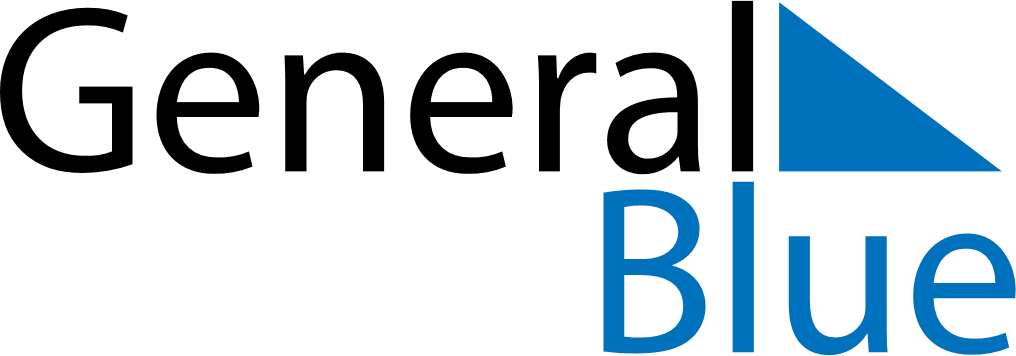 Daily Planner November 10, 2019 - November 16, 2019Daily Planner November 10, 2019 - November 16, 2019Daily Planner November 10, 2019 - November 16, 2019Daily Planner November 10, 2019 - November 16, 2019Daily Planner November 10, 2019 - November 16, 2019Daily Planner November 10, 2019 - November 16, 2019Daily Planner November 10, 2019 - November 16, 2019Daily Planner SundayNov 10MondayNov 11TuesdayNov 12WednesdayNov 13ThursdayNov 14 FridayNov 15 SaturdayNov 16MorningAfternoonEvening